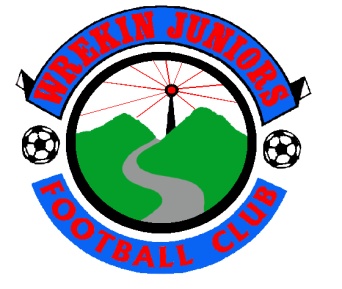 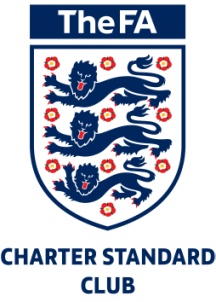 Wrekin Juniors are pleased to announce our annual Grassroots Wrekin Cup Tournament 2018, we would like to invite football teams to join us to Continue on from last year's exciting Wrekin Cup Success.Not only great football to get your teeth into there will be entertainment for the young ones, food/drink and on site professional photographer, Proffessional footballers to meet and greet you, Raffle to win great prizes such as signed football memorabilia and much more. To help the football side of things Qualified referees and fully maintained Grass pitches, Changing rooms and toilet facilities.The tournament will be held on Saturday 07/07/2018 For the U7's and U9's,the U8's will be on Sunday 08/07/18  at Telford College Of Arts & Technology (TCAT). Haybridge Road. Wellington. Telford. TF1 2NP, Team Registration is between 0830 to 0915. managers brief will be 0920Hrs at the admin registration tent.  Games will KO at 0935Hrs.Placing in leagues will be determined by the following order of precedence: l POINTS, GOAL DIFFERENCE, HIGHEST TOTAL OF GOALS SCORED, RESULT AGAINST TIED TEAM. If still level, a best of 5 penalty competition between each tied team will take place followed by  sudden death if necessary. Any matches in the knock-out stages which are tied are to be settled by best of 5 penalties followed by sudden death if necessary. All GROUP matches will be played for a duration of 10 minutes one way (NO HALF TIME OR EXTRA TIME) only Players on the pitch at Full time will be eligible to take penalties subs won't be.Format will be normal 5v5 for U7's, 7v7 for U8s and U9s mini soccer rules as per the FA and Shropshire FA, games are 5 players with a maximum squad size of 10 for U7s playing on a 4G surface, 7 players with a maximum of 14 for U8's and U9's playing on grass surface, the tournament will be holding a maximum of 24 teams per Age Group. Please note for U7's spectators will be allowed pitch side on the 4G pitches However no food/drink to be taken into the playing areas, No metal studs only moulded football boots for players. This year we will be using an in game app for reporting fixtures and results live during the Cup, you can download this prior to the day it will be available on the IOS and Android platforms. Ensure your team or football club has Public accidental insurance in place at the time they play in the Cup the Wrekin Cup will have insurance.The selected age of players are based on current season 17/18 you may be asked to produce players Birth certificates or player passports.  No Academy teams or teams from a school of excellence. Medals for the runners up and trophies for the winners of both the Wrekin Cup and Wrekin Grassroots Trophy.Any outstanding registration or player registration  forms must be completed in full and handed in on the day at the Admin point. Please advise parents there will be a parking/entry fee of £2.50 per car.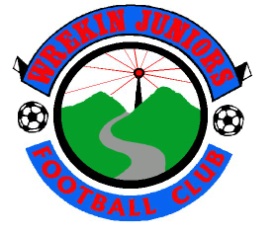 Please ask all your club representatives and parents to respect the facilities and to tidy up during and before they leave the premises, Please Refrain from using inappropriate language, TCAT operates an Alcohol/Drug free policy on the premises, players and teams wishing to use the changing rooms/Toilets in the main sports academy building must be accompanied by Parents.   We are aiming to make this a day to remember for you all! A full supporting structure will be in place on the day to provide you, your parents/supporters & players with safe car parking  at a cost of £2.50 per car, £10 per minibus included is a match day program.  Mobile Gaming Van, Go Carting And more to entertain you, Fully stocked refreshment stall and full complement of catering including Hog Roast,  PROFESSIONAL EVENT PHOTOGRAPHER TAKING ACTION SHOTS, TEAM SHOTS AND INDIVDUAL SHOTS THAT CAN BE PRODUCED AND PURCHASED ON THE DAY prices do vary and we would advise you to enquire with the Photography stall. Winners trophies and Medals will be provided to the winners and Runners up of Both Competitions, Managers packs will be issued on the day of the tournament  giving pitch details and Fixtures. Please tell your parents, players & spectators in advance of the £2.50 parking fee, to avoid problems on the day! Referees will be provided. Qualified 1st Aid Staff on site.Wrekin JFC and Telford College of arts and technology & their officials, will not be liable or accept responsibility for any injury, damage to or loss of property during this the tournament. Any Queries Please E-mail Bez: wrekinjfc@gmail.com or P: 07736275131